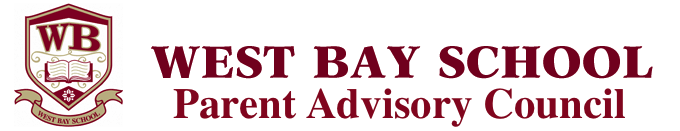 West Bay PAC Meeting AgendaMarch 13, 2020, Learning CommonsWelcome and Call to Order:Adoption of March Agenda and February MinutesChair’s Report- Tanja ImhoffPrincipals Report- Kim GrimwoodTreasurer’s Report – Chen TanDPAC Report- Hot Lunch- Joanna ZangCommittee Updates: Traffic-Candice MontgomeryGala- Anita AlgieKitchenAfter School Programs Committee- Roxanna PistolNew Business: Questions/Comments? Adjourn 